Главное управление МЧС России по Республике БашкортостанПРАВИЛА ПОВЕДЕНИЯ ПРИ ОПАСНОСТИ УТЕЧКИ БЫТОВОГО ГАЗА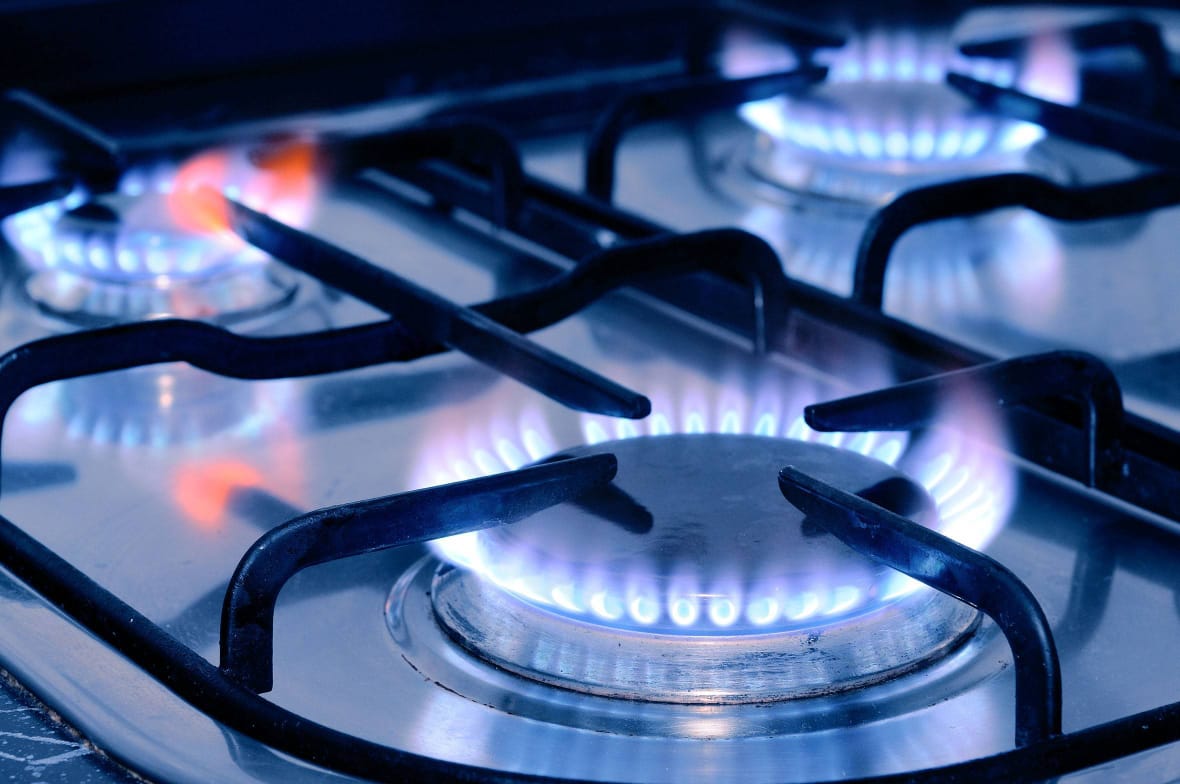 При появлении запаха газа в квартире:быстро откройте двери и окна, чтобы проветрить помещение;при наличии стационарного телефона выдерните шнур из розетки для исключения случайного звонка;перекройте общий кран подачи газа, проверьте и закройте все краны газовой плиты;действуйте быстро, задержав дыхание и прикрыв нос и рот любой влажной тканью;если причина загазованности неизвестна, покиньте опасное место и вызовите аварийную газовую службу по телефону «04»;выйдя из квартиры, отключите подачу электричества в щитке.ЗАПРЕЩАЕТСЯзвонить со стационарного или мобильного телефона находясь в квартире;курить;зажигать спички;включать свет;пользоваться электроприборами;выключать работающие приборы;возвращаться в квартиру до устранения утечки газа.по запаху: запах газа сильнее вблизи места утечки;«на глаз»: на поверхности газовой трубы, смоченной мыльной водой, в месте утечки образуются пузырьки;на слух: при сильной утечке газ вырывается со свистом;на ощупь: проведите влажной рукой вдоль всех доступных в помещении соединений газопровода. Выходящий газ будет слегка холодить кожу;специальными приборами.Неаккуратное использование газа в бытовых условиях или неисправность приборов и газовых труб могут стать причиной отравления и взрываОбщие правила безопасности:при включении газовой плиты, сначала зажгите огонь (искру), затем плавно откройте газовый кран;при включении духовки убедитесь, что огонь есть во всех отверстиях горелки;предотвращайте заливание пламени горелки кипящей жидкостью;заметив потухшую горелку, перекройте кран подачи газа, распахните окна и хорошо проветрите помещение, горелку можно зажигать вновь после её остывания.ЗАПРЕЩАЕТСЯсамостоятельно устанавливать и ремонтировать газовое оборудование;оставлять включенные газовые горелки без присмотра;сушить бельё над газовой плитой.перенесите пострадавшего в хорошо проветриваемое место;уложите человека;расстегните одежду на груди, укройте его одеялом и обеспечьте покой;вызовите врача.